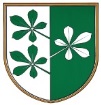 OBČINA KIDRIČEVOKomisija za mandatna vprašanja, volitve in imenovanjaKopališka ul. 142325 Kidričevo									PREDLOG SKLEPANa podlagi 20. in 46. člena Statuta Občine Kidričevo (Uradno glasilo slovenskih občin, št. 62/16 in 16/18) 15. člena Odloka o območjih in delu krajevnih odborov (Uradni list RS, št. 83/99, 94/00 in Uradno glasilo slovenskih občin, št. 9/07)  komisija za mandatna vprašanja, volitve in imenovanja predlaga občinskemu svetu Občine Kidričevo, da sprejmeS  K  L  E  Po imenovanju Krajevnega odbora Cirkovce V Krajevni odbor Cirkovce  se imenujejo:1. Franc Hergan, Cirkovce 61/e2. Anton Rampre, Cirkovce 1/d3. Pavle Veler, Cirkovce 76O b r a z l o ž i t e vKomisija za mandatna vprašanja, volitve in imenovanja (v nadaljevanju: komisija) je na svoji 2. redni seji, ki je bila dne, 7.3.2019 obravnavala predloge za imenovanje članov Krajevnega odbora Cirkovce. Na zboru občanov za območje kraja Cirkovce, ki je bil, dne 26. 2.2019, so bili v Krajevni odbor Cirkovce predlagani:1. Anton Rampre, Cirkovce 1/d2. Franc Hergan, Cirkovce 61/e3. Pavla Veler, Cirkovce 764. Marija Kmetec, Cirkovce 35Vsi predlagani kandidati za člane Krajevnega odbora Cirkovce so podali pisno soglasje, da sprejmejo kandidaturo.V skladu s določili 2. člena Odloka o spremembah in dopolnitvah Odloka o območjih in delu krajevnih odborov (Uradno glasilo slovenskih občin, št. 9/07) šteje Krajevni odbor Cirkovce tri (3) člane. Komisija za mandatna vprašanja, volitve in imenovanja predlaga občinskemu svetu, da sprejme predlagani predlog sklepa. Štev. 011-22/2019Dne  12.3.2019								Milan Fideršek;								predsednik								komisije za mandatna vprašanja,								volitve in imenovanja